Государственное учреждение - 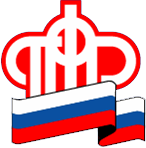 Управление Пенсионного фонда Российской Федерации в г. Салехарде и Приуральском районе Ямало-Ненецкого автономного округаНабор социальных услугНабор социальных услуг (НСУ) предоставляется федеральным льготникам - получателям ежемесячной денежной выплаты (ЕДВ). НСУ включает в себя медицинскую, санаторно-курортную и транспортную составляющие.ПРАВО НА НАБОР СОЦИАЛЬНЫХ УСЛУГПраво на набор социальных услуг получают льготные категории граждан, имеющие право на ежемесячную денежную выплату:– инвалиды войны, Участники Великой Отечественной войны, ветераны боевых действий и члены семей погибших (умерших) инвалидов войны, участников Великой Отечественной войны и ветеранов боевых действий, бывшие несовершеннолетние узники концлагерей гетто и других мест принудительного содержания, созданных фашистами и их союзниками в период Второй мировой войны;– инвалиды, в том числе дети-инвалиды;– граждане, награжденные знаком «Жителю блокадного Ленинграда»;– граждане, подвергшиеся воздействию радиации вследствие радиационных аварий и ядерных испытаний.Гражданин, имеющий право на НСУ, может выбрать: получать социальные услуги (социальную услугу) в натуральной форме или их денежный эквивалент.КАК ПОЛУЧИТЬ НАБОР СОЦИАЛЬНЫХ УСЛУГНабор социальных услуг является частью ежемесячной денежной выплаты и для его получения писать отдельное заявление не нужно.За установлением ЕДВ федеральный льготник обращается в территориальный орган Пенсионного фонда России по месту регистрации (в том числе временной) или проживания с письменным заявлением.При установлении ЕДВ у гражданина автоматически возникает право на получение набора социальных услуг. Подавать в Пенсионный фонд России заявление о предоставлении НСУ необходимо только гражданам, которые относятся к категории «подвергшиеся воздействию радиации».Территориальный орган Пенсионного фонда России выдает гражданину справку установленного образца о праве на получение набора социальных услуг. В справке указываются: категория льготника, срок назначения ежемесячной денежной выплаты, а также социальные услуги, на которые гражданин имеет право в текущем году. Справка действует на всей территории России».При обращении в лечебно-профилактические учреждения                               и железнодорожные кассы пригородного сообщения гражданин предъявляет следующие документы:– справку, выданную в территориальном органе Пенсионного фонда России, подтверждающую право гражданина на получение НСУ;– документ, удостоверяющий личность;– документ, подтверждающий право на ЕДВ.Справка подтверждает право граждан на получение социальных услуг (социальной услуги) бесплатно, и позволяет более оперативно воспользоваться социальными услугами по месту пребывания, что очень важно для тех, кто временно находится в другом регионе РФ или переехал.Перечень лекарственных препаратов для медицинского применения, в том числе назначаемых по решению врачебных комиссий, медицинских организаций, перечень медицинских изделий, специализированных продуктов лечебного питания для детей-инвалидов утверждается Министерством здравоохранения Российской Федерации.Размер НСУ с 1 февраля 2019 года - 1121 рубль 42 копейки в месяц:Натуральная формаДенежный эквивалентЛекарственные препараты для медицинского применения по рецептам, медицинские изделия по рецептам, специализированные продукты лечебного питания для детей-инвалидов863, 75 руб.Путевки на санаторно-курортное лечение для профилактики основных заболеваний133, 62 руб.Бесплатный проезд на пригородном железнодорожном транспорте, а также на междугородном транспорте е месту лечения и обратно	124,05 руб.Итого1121,42 руб. месяц